Regulamin szkolnego konkursu plastycznego dla uczniów klas drugich  „Tu wszędzie jest moja ojczyzna” 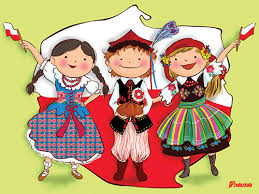 CELE:Kształtowanie tożsamości narodowej i budzenie więzi emocjonalnej  do ojczystego kraju.Rozwijanie wyobraźni, kreatywności i oryginalności pomysłów oraz ćwiczenie sprawności manualnej.Promowanie w środowisku szkolnym uczniów uzdolnionych.UCZESTNICY:Konkurs adresowany jest do uczniów klas drugich.ORGANIZATOR:Organizatorem konkursu jest Szkoła Podstawowa nr 4 w Skierniewicach.KOORDYNATOR:Koordynatorami konkursu są : Arleta Prokopczyk, Agnieszka Owczarek i Lila Zielińska.TERMIN:Konkurs trwa od 21 października do 6 listopada 2019 roku. ZASADY :Zadanie konkursowe polega na wykonaniu pracy plastycznej na formacie A4.Wychowawca wybiera  najlepsze prace i przekazuje koordynatorom do dnia 6 października.Każda praca powinna być opatrzona imieniem i nazwiskiem autora.Z dostarczonych prac zostanie zorganizowana wystawa pokonkursowa. Wyniki konkursu i nazwiska laureatów zostaną wywieszone na tablicy ogłoszeń 
w terminie nie dłuższym niż 5 dni od daty zakończenia konkursu.Wręczenie nagród odbędzie się w obecności dyrektora szkoły na apelu podsumowującym pracę w pierwszym semestrze.Protokół pokonkursowy zostanie przekazany  przewodniczącej zespołu samokształceniowego.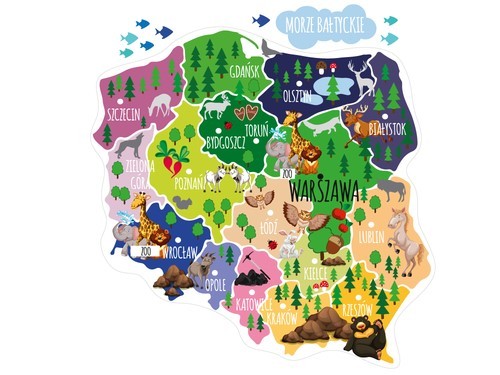 Zapraszamy do udziału w konkursie!